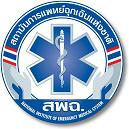 แบบแจ้งข้อมูลการรับเงินโอนผ่านระบบอิเล็กทรอนิกส์ (Corporate Online/ Corporate Banking)วันที่............ เดือน.............................. พ.ศ. ............เรียน	เลขาธิการสถาบันการแพทย์ฉุกเฉินแห่งชาติข้าพเจ้า.....(หัวหน้าหน่วยงาน)................................................................ตำแหน่ง..........................................................เลขประจำตัวผู้เสียภาษี...........................................................ชื่อหน่วยงาน..................................................................................ประเภท	   [  ] มูลนิธิ/สมาคม	[  ] องค์กรปกครองส่วนท้องถิ่น	[  ] กระทรวงสาธารณสุข    [  ] กระทรวงศึกษาธิการ	[  ] กระทรวงมหาดไทย	[  ] กระทรวงกลาโหม	[  ] โรงพยาบาลเอกชนที่อยู่หน่วยงาน (เพื่อส่งไปรษณีย์)................................. ตำบล............................................. อำเภอ.......................................... จังหวัด........................................รหัสไปรษณีย์............................................ขอรับเงินผ่านระบบระบบอิเล็กทรอนิกส์ (Corporate Online/ Corporate Banking) ผ่าน[   ] ธนาคารเพื่อการเกษตรและสหกรณ์การเกษตร (ธกส.) (ไม่มีค่าธรรมเนียม)      ชื่อบัญชี.....................................................................เลขบัญชี…………………………………….............[   ] ธนาคารกรุงไทย จำกัด (มหาชน) (ผู้รับโอน รับภาระค่าธรรมเนียม 5 บาท/รายการ)      ชื่อบัญชี.....................................................................เลขบัญชี…………………………………….............มีความประสงค์ขอแก้ไขข้อมูล ดังต่อไปนี้และเมื่อ สถาบันการแพทย์ฉุกเฉินแห่งชาติ โอนเงินผ่านระบบอิเล็กทรอนิกส์ (Corporate Online/ Corporate Banking) แล้ว ให้แจ้งผลการทำรายการโอนเงินผ่าน หนังสือแจ้งการโอนเงิน และ/หรือ [    ] e-mail: ......................................................................... (เป็นระบบแจ้งผลของธนาคาร โปรดระบุ) รายการข้อมูลเดิมข้อมูลใหม่ที่ต้องการคำนำหน้าชื่อ (หัวหน้าหน่วยงาน)ชื่อ-สกุล (หัวหน้าหน่วยงาน)ตำแหน่งเลขประจำตัวผู้เสียภาษีชื่อหน่วยงานที่อยู่หน่วยงาน (เพื่อส่งไปรษณีย์)ตำบลอำเภอจังหวัดรหัสไปรษณีย์ธนาคาร (ธกส. / ธ.กรุงไทย)ชื่อบัญชีเลขที่บัญชีชื่อ-สกุลผู้ประสาน.................................................................เบอร์โทรผู้ประสาน................................................................ ลงชื่อ..............................................................ผู้มีสิทธิรับเงิน          (...............................................................)